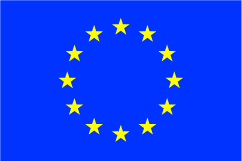 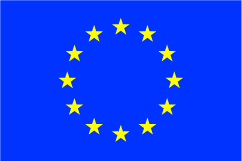 Project title: Mobile Application for funding researchNumber of students (minimum 2): 2 (+1 business student optional)Project duration (1-6 months): 4Project frame (Bachelor/Master, small project): small projectBackground:The atene KOM offers a broad variety of consultancy services to its customers, including strategic planning, project and network management, and application development with a broad focus on regional development. Due to their expertise on funding advisory atene KOM wants to offer a tool to easily get an overview about current funding options. atene KOM has a current app for funding research available, which shall be improved.The challenge:atene KOM seeks your help in creating a professional mobile application, which supports actors throughout the EU in finding the right funding for their purposes. The assignment comprises the following subtasks:Analysis of the existing applicationRe-coding / development and programming of a state-of-the-art multi-platform mobile application with further features and an exceptional user experience for iOS & AndroidSimple front-endConduct of first testingDevelopment of an operational conceptInformation to operator about new content on relevant sourcesLanguage selection((Partially) automated generation of content) Concept development for dissemination / marketing (optional for business students)The company:The Agency for Communication, Organisation and Public Management (atene KOM GmbH) offers Europe-wide consulting services for various topics of defining regional competitive profiles and innovation development. The work of atene KOM is supported by and dedicated to inter-sectoral network of economists, scientists and engineers as well as decision makers from municipal and transregional public institutions all over Europe. With excellent networking and wide-ranging creative input, it is possible to always pick up new ideas, prepare and translate them into innovative projects. The atene KOM’s areas of expertise are regional development, broadband deployment and technologies, sustainable energy and education. The strengths of atene KOM lie in intercultural cooperation and the moderation of joint work of economy, politics and science.Number of employees: >200Head quarter: BerlinFurther locations: Osterholz-Scharmbeck, Wiesbaden, Leipzig, Stuttgart, Schwerin, München, Bonn, BrüsselSupervisor:Robert Jannig (r.jannig@atenekom.eu) is a junior PHP Developer at atene KOM. He obtained his Master of Science in Biosystems Technology / Bioinformatics at the university of applied science Wildau. After his graduation he focused on building websites and joined atene KOM mid 2017 in the department of geospatial and software development, where he is responsible for the maintenance of several websites provided by atene KOM.Anne Reichenbach (a.reichenbach@atenekom.eu) works as a project manager in regional development for atene KOM. She obtained her degree as Bachelor of Business Administration at the HWR Berlin and worked for 2.5 years on service strategies for the DB Station&Service AG. At the beginning of 2017, she joined atene KOM and is now focusing on transnational project development.Candidate background:The candidates ideally have one of the following subjects: business informatics, informatics, business analytics / marketing. The candidates can divide the challenge fitting to business and IT backgrounds (e.g. 2 front-end delevoper / 1 marketing)The candidates should have experience inwork with virtual teamsGitFront-end experience includingAdvanced experiences with HTML5, JavaScript and CSSBasic knowledge with current complex JavaScript-framework (e.g. angularJS or reactJS)First experience with a framework for multiple platforms (e.g. Ionic, Apache Cordova etc.) The IT candidates will use a mobile application framework of their choice, but because of the supervisor’s background the use of a framework, which applies HTML5, CSS3 and JavaScript is preferred.  Students with a business background should preferably have a set focus on Marketing.References and complementary description:www.atenekom.eu